VR暨多媒體設計創作競賽報名表※初賽：12/07中午前，請各組將報名表（電子檔）與作品繳交給作品連絡人作品繳交連絡人：劉品彤，電子郵件：camokliu@gapps. uch.edu.tw．連絡電話：03-4581196分機7301VR暨多媒體設計創作競賽報名表※初賽：12/07中午前，請各組將報名表（電子檔）與作品繳交給作品連絡人作品繳交連絡人：劉品彤，電子郵件：camokliu@gapps. uch.edu.tw．連絡電話：03-4581196分機7301VR暨多媒體設計創作競賽報名表※初賽：12/07中午前，請各組將報名表（電子檔）與作品繳交給作品連絡人作品繳交連絡人：劉品彤，電子郵件：camokliu@gapps. uch.edu.tw．連絡電話：03-4581196分機7301VR暨多媒體設計創作競賽報名表※初賽：12/07中午前，請各組將報名表（電子檔）與作品繳交給作品連絡人作品繳交連絡人：劉品彤，電子郵件：camokliu@gapps. uch.edu.tw．連絡電話：03-4581196分機7301VR暨多媒體設計創作競賽報名表※初賽：12/07中午前，請各組將報名表（電子檔）與作品繳交給作品連絡人作品繳交連絡人：劉品彤，電子郵件：camokliu@gapps. uch.edu.tw．連絡電話：03-4581196分機7301一、參賽組別■ 3D與VR創作類 (3D模型設計、3D動畫、VR創作，主題不限)□ 微電影創意短片類 (微電影或創意短片，影片長度以５分鐘為限，主題不限)□ 視覺設計類 (攝影、平面設計、廣告設計作品，主題不限)□ 創新媒體設計類 (具創意之多媒體作品，例如：App程式、數位影音媒體、產品設計，主題不限)■ 3D與VR創作類 (3D模型設計、3D動畫、VR創作，主題不限)□ 微電影創意短片類 (微電影或創意短片，影片長度以５分鐘為限，主題不限)□ 視覺設計類 (攝影、平面設計、廣告設計作品，主題不限)□ 創新媒體設計類 (具創意之多媒體作品，例如：App程式、數位影音媒體、產品設計，主題不限)■ 3D與VR創作類 (3D模型設計、3D動畫、VR創作，主題不限)□ 微電影創意短片類 (微電影或創意短片，影片長度以５分鐘為限，主題不限)□ 視覺設計類 (攝影、平面設計、廣告設計作品，主題不限)□ 創新媒體設計類 (具創意之多媒體作品，例如：App程式、數位影音媒體、產品設計，主題不限)■ 3D與VR創作類 (3D模型設計、3D動畫、VR創作，主題不限)□ 微電影創意短片類 (微電影或創意短片，影片長度以５分鐘為限，主題不限)□ 視覺設計類 (攝影、平面設計、廣告設計作品，主題不限)□ 創新媒體設計類 (具創意之多媒體作品，例如：App程式、數位影音媒體、產品設計，主題不限)二、作品名稱虛擬偶像虛擬偶像虛擬偶像虛擬偶像三、團隊姓名(不包括指導老師，作者以1-5人為限)指導老師魏嘉宏作者1萬人迷三、團隊姓名(不包括指導老師，作者以1-5人為限)作者2梅仁耀作者3陶仁彥三、團隊姓名(不包括指導老師，作者以1-5人為限)作者4傅步祥作者5咸希樊四、學校/班級 學校名稱健行科技大學班  級資管一甲五、聯絡電話0912-345-678、03-458-1196	(請留下至少2個聯絡電話)0912-345-678、03-458-1196	(請留下至少2個聯絡電話)0912-345-678、03-458-1196	(請留下至少2個聯絡電話)0912-345-678、03-458-1196	(請留下至少2個聯絡電話)六、電子信箱camokliu@gapps.uch.edu.twcamokliu@gapps.uch.edu.twcamokliu@gapps.uch.edu.twcamokliu@gapps.uch.edu.tw八、作品理念     (50字以內)在虛擬的世界裡，揮灑創意，自由創作宛若真實的偶像。在虛擬的世界裡，揮灑創意，自由創作宛若真實的偶像。在虛擬的世界裡，揮灑創意，自由創作宛若真實的偶像。在虛擬的世界裡，揮灑創意，自由創作宛若真實的偶像。九、作品繳交1. 3D與VR創作類：參賽同學完成作品介紹影片，並將影片上傳YouTube，設定為非公開，初賽作品繳交附上網址即可（影片長度以５分鐘為限）。2. 微電影創意短片類：參賽同學請將影片上傳YouTube，設定為非公開（影片長度以５分鐘為限），並附３張影片劇照（尺寸大小為1280*720）。3. 數位攝影與平面設計類：參賽同學附作品即可，攝影作品檔案大小必須在20MB以下，須為JPEG或JPG格式，至少1,600個像素寬（水平照片）或1,600個像素高（垂直照片）；平面設計作品尺寸為60cm x 80cm，須為JPEG或JPG格式，解析度300dpi，直式橫式不拘。4. 創意創作類：App程式請附上３張系統截圖以及作品介紹影片，並將影片上傳YouTube，設定為非公開，影片附上網址即可（影片長度以５分鐘為限）；音樂創作附作品即可；商品創作請附上作品截圖３張（尺寸大小為1280*720）。(設計製作正、側、背面，參考範例如下圖)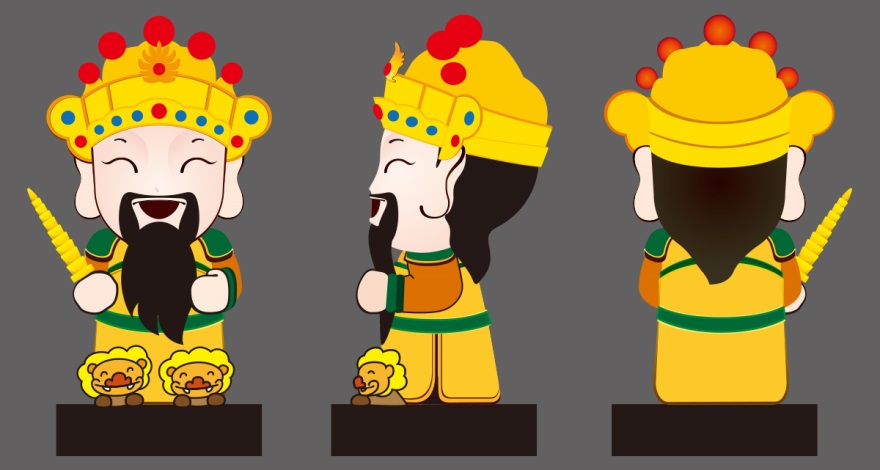 1. 3D與VR創作類：參賽同學完成作品介紹影片，並將影片上傳YouTube，設定為非公開，初賽作品繳交附上網址即可（影片長度以５分鐘為限）。2. 微電影創意短片類：參賽同學請將影片上傳YouTube，設定為非公開（影片長度以５分鐘為限），並附３張影片劇照（尺寸大小為1280*720）。3. 數位攝影與平面設計類：參賽同學附作品即可，攝影作品檔案大小必須在20MB以下，須為JPEG或JPG格式，至少1,600個像素寬（水平照片）或1,600個像素高（垂直照片）；平面設計作品尺寸為60cm x 80cm，須為JPEG或JPG格式，解析度300dpi，直式橫式不拘。4. 創意創作類：App程式請附上３張系統截圖以及作品介紹影片，並將影片上傳YouTube，設定為非公開，影片附上網址即可（影片長度以５分鐘為限）；音樂創作附作品即可；商品創作請附上作品截圖３張（尺寸大小為1280*720）。(設計製作正、側、背面，參考範例如下圖)1. 3D與VR創作類：參賽同學完成作品介紹影片，並將影片上傳YouTube，設定為非公開，初賽作品繳交附上網址即可（影片長度以５分鐘為限）。2. 微電影創意短片類：參賽同學請將影片上傳YouTube，設定為非公開（影片長度以５分鐘為限），並附３張影片劇照（尺寸大小為1280*720）。3. 數位攝影與平面設計類：參賽同學附作品即可，攝影作品檔案大小必須在20MB以下，須為JPEG或JPG格式，至少1,600個像素寬（水平照片）或1,600個像素高（垂直照片）；平面設計作品尺寸為60cm x 80cm，須為JPEG或JPG格式，解析度300dpi，直式橫式不拘。4. 創意創作類：App程式請附上３張系統截圖以及作品介紹影片，並將影片上傳YouTube，設定為非公開，影片附上網址即可（影片長度以５分鐘為限）；音樂創作附作品即可；商品創作請附上作品截圖３張（尺寸大小為1280*720）。(設計製作正、側、背面，參考範例如下圖)1. 3D與VR創作類：參賽同學完成作品介紹影片，並將影片上傳YouTube，設定為非公開，初賽作品繳交附上網址即可（影片長度以５分鐘為限）。2. 微電影創意短片類：參賽同學請將影片上傳YouTube，設定為非公開（影片長度以５分鐘為限），並附３張影片劇照（尺寸大小為1280*720）。3. 數位攝影與平面設計類：參賽同學附作品即可，攝影作品檔案大小必須在20MB以下，須為JPEG或JPG格式，至少1,600個像素寬（水平照片）或1,600個像素高（垂直照片）；平面設計作品尺寸為60cm x 80cm，須為JPEG或JPG格式，解析度300dpi，直式橫式不拘。4. 創意創作類：App程式請附上３張系統截圖以及作品介紹影片，並將影片上傳YouTube，設定為非公開，影片附上網址即可（影片長度以５分鐘為限）；音樂創作附作品即可；商品創作請附上作品截圖３張（尺寸大小為1280*720）。(設計製作正、側、背面，參考範例如下圖)